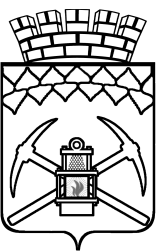 КЕМЕРОВСКАЯ ОБЛАСТЬ - КУЗБАССАдминистрация Беловского городского округаПОСТАНОВЛЕНИЕ	09.06.2022							         №  1696-пО продлении срока ограничительных мероприятийВ соответствии с распоряжением Губернатора Кемеровской области – Кузбасса от 25.05.2022 № 96-рг «О продлении срока ограничительных мероприятий»: Продлить по 30.06.2022 срок мероприятий (в том числе ограничительных), предусмотренных постановлением Администрации Беловского городского округа от 14.03.2020 № 709-п «О введении режима «Повышенная готовность» на территории Беловского городского округа и мерах по противодействию распространению новой коронавирусной инфекции (COVID-19)».Настоящее постановление подлежит опубликованию в городской газете «Беловский вестник» и размещению на официальном сайте Администрации Беловского городского округа в информационно-телекоммуникационной сети «Интернет».Контроль за исполнением настоящего постановления оставляю за собой.Настоящее постановление вступает в силу со дня подписания.Глава Беловского городского округа							      А.В. Курносов 